oral tracheal intubationClinical IndicationsPROCEDURE GUIDELINES***Higher level providers are responsible for lower level treatments***Inability to adequately ventilate a patient with a bag-valve-mask, or longer transport distances requiring a more advanced airway.An unconscious patient without a gag reflex who is apneic or is demonstrating inadequate respiratory effort.A component of Medication Assisted Intubation.R- EMRE – EMTA-AEMTP-PARAMEDIC**M-Medical Control **Preoxygenate and hyperventilate the patient with 100% oxygen (9006).  Monitor Pulse Oximetry (9001) throughout and following procedure.Select the appropriate ET tube and stylet for the patient.  Have suction available.Lubricate the tube.Using laryngoscope, visualize vocal cords.  Use Sellick’s Maneuver/ BURP (Backward, Upward, and Rightward Pressure on the larynx to assist you).Limit each intubation attempt to 30 seconds with BVM between attempts.Visualize tube passing through vocal cords.Confirm and document tube placement using an end-tidal CO2 monitoring. Inflate the cuff with 3-10 cc of air; secure the tube to the patient’s face.Auscultate for bilaterally equal breath sounds and absence of sounds over the epigastrium.  If you are unsure of placement, remove tube and ventilate patient with Bag-Valve-Mask.Consider using a Blind Insertion Airway Device such as the King Airway (9007), if oral tracheal intubation attempts are unsuccessful.Monitor continuously with Pulse Oximetry (9001), and Capnography (ALS procedure-9002) when available.Document ETT size, time, result, and placement location by the centimeter marks either at the patient’s teeth or lips on the patient care report (PCR).Consider placing an NG or OG tube to clear stomach contents after the airway is secured with an ET tube.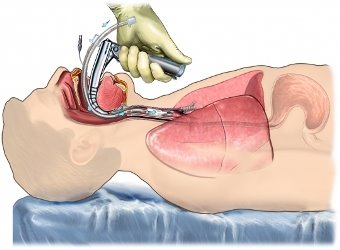 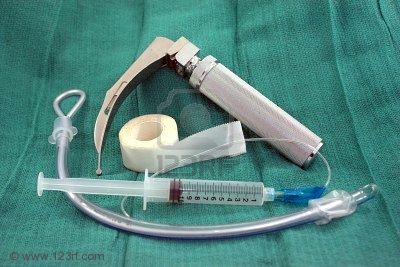 P